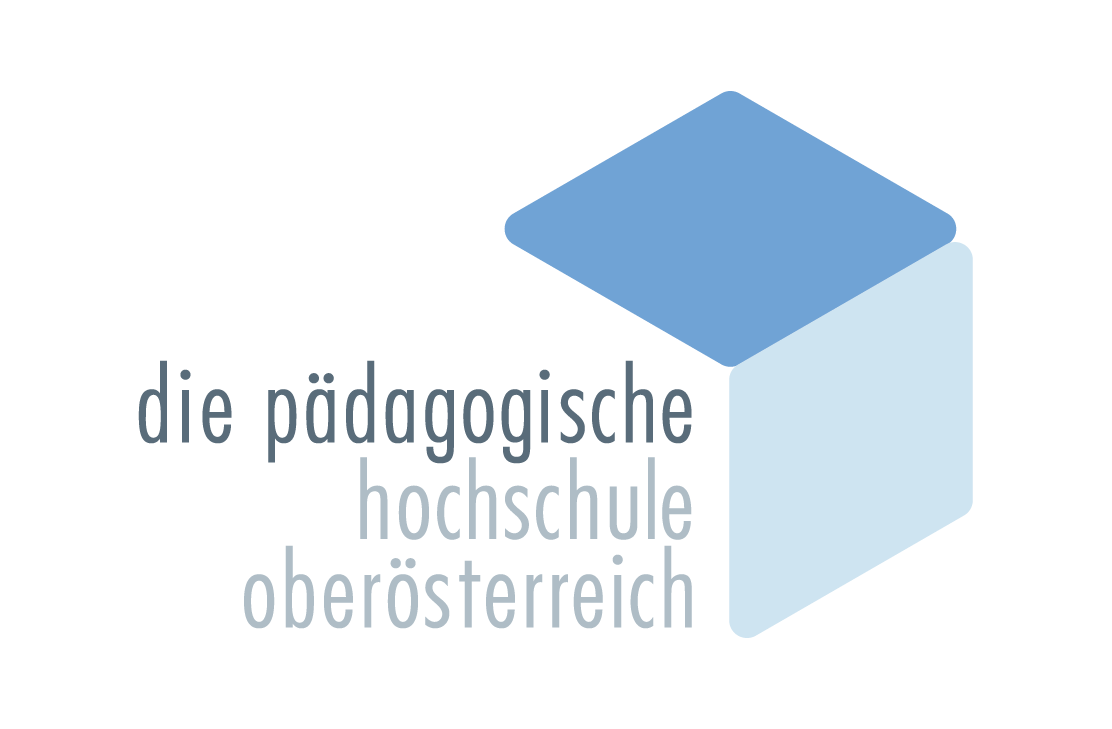 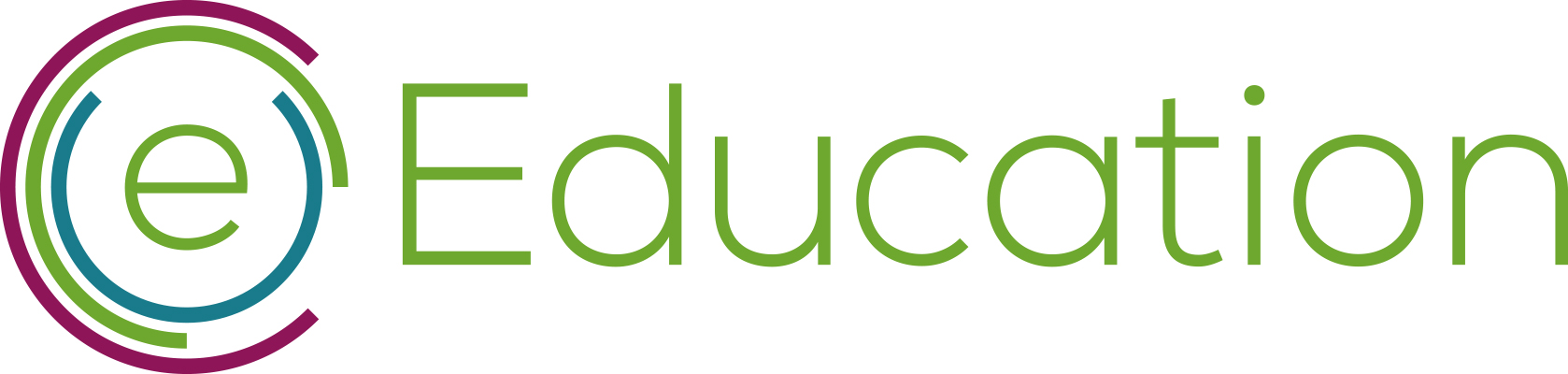 Veranstaltungs- oder Aktivitätsnummer:	Anzahl UE:	 6 UE	 12 UE	  18 UE1)Zeitraum:	von			bisOrt: 		
Anwesenheitsliste – eBuddy1) Ein Stundenkontingent von 18 UE je Einreichung ist Expert+ Schulen vorbehalten2) Tragen Sie hier ein, wie viele UE die jeweilige Lehrkraft am eBuddy Programm teilgenommen hatNr.NameSchulkennzahlAnzahl UE2)Unterschrift1.2.3.4.5.6.7.8.9.10.11.12.13.14.15.